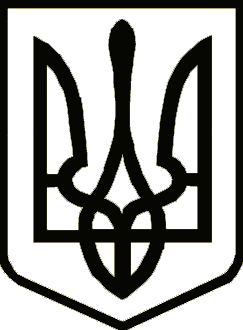 УкраїнаНОСІВСЬКА  МІСЬКА  РАДА
Носівського  району  ЧЕРНІГІВСЬКОЇ  ОБЛАСТІР І Ш ЕН Н Я(тридцять п’ята сесія сьомого скликання)12 квітня  2018 року                       м. Носівка                                 № 7/35/VІІПро затвердження Положення про призначення та виплату стипендій Носівської міської радиобдарованим та талановитим дітямВідповідно до ст.26 Закону України «Про місцеве самоврядування в Україні» та з метою підтримки та заохочення обдарованих учнів закладів освіти громади, міська рада вирішила:Затвердити Положення про призначення та виплату стипендій Носівської міської ради обдарованим та талановитим дітям громади (додається).2. Відділу освіти, сім’ї, молоді та спорту Носівської міської ради забезпечити виконання Положення .3. Фінансовому управлінню Носівської міської ради, передбачити кошти з реальних можливостей бюджету.4. Контроль за виконанням рішенням покласти на постійні депутатські комісії з питань соціально-економічного розвитку міста, бюджету, фінансів та підприємництва та з питань освіти охорони здоров’я, соціального захисту, культури, туризму, молоді та спорту.Міський голова                                                   В.М.Ігнатченко                                                                                                      Додаток                 до рішення 35 сесії         міської ради                 від 12квітня 2018 рокуПОЛОЖЕННЯпро призначення та виплату стипендій Носівської міської радиобдарованим і талановитим учням1.Загальні положенняЦе Положення визначає порядок надання щорічної одноразової стипендії Носівської міської ради обдарованим і талановитим учням. Стипендія для обдарованих і талановитих учнів – це фінансова підтримка обдарованої молоді, що надається з метою заохочення до участі в громадській, спортивній, науковій діяльності учнів та реалізації соціально-значущих творчих проектів, забезпечення економічних і соціальних гарантій самореалізації особистості.Призначення стипендії спрямоване на реалізацію права кожної дитини брати участь у науковому, культурному і творчому житті суспільства (стаття 31 Конвенції ООН про права дитини), виховання громадянина України та патріота малої Батьківщини, залучення підростаючого покоління до розкриття свого творчого потенціалу, формування інтелекту, духовності як ефективного засобу соціалізації дітей і підлітків.Стипендію можуть одержувати учні закладів загальної середньої та позашкільної освіти Носівської міської ради щорічно в квітні поточного року. Розмір стипендії визначається за результатами участі учнів у III етапі Всеукраїнських учнівських олімпіад, Міжнародному мовно-літературному конкурсі учнівської та студентської молоді імені Тараса Шевченка, Міжнародному конкурсі з української мови імені Петра Яцика; ІІ етапу Всеукраїнського конкурсу-захисту науково-дослідницьких робіт учнів-членів Малої академії наук України та призерів позашкільних закладів з розрахунку 500,0 грн. за диплом III ступеня, 750,0 грн. за диплом ІІ ступеня, 1000,0 грн. за диплом І ступеня. Стипендії призначаються наказом відділу освіти, сім’ї, молоді та спорту.2. Експертна комісія з призначення стипендії Проведення експертної оцінки матеріалів претендентів на здобуття стипендії здійснюється експертною комісією при відділі освіти, сім’ї, молоді та спорту на основі наказів управління освіти і науки облдержадміністрації. Засідання експертної комісії є правомочним, якщо на ньому присутні не менш як 2/3 її складу.Рішення експертної комісії про висунення претендентів на одержання стипендії ухвалюється на основі голосування простою більшістю голосів присутніх на засіданні членів експертної комісії.3. Претенденти на здобуття стипендіїПраво на одержання стипендії мають учні закладів загальної середньої та позашкільної освіти Носівської міської ради. Основними критеріями відбору претендентів на здобуття стипендії є: успіхи у навчанні, досягнуті протягом поточного навчального року; результати участі в міжнародних, всеукраїнських олімпіадах та конкурсних заходах всеукраїнського та обласного рівнів, отримані протягом поточного року.4. Порядок вручення сертифікатів стипендіатам
і отримання ними стипендіїВручення сертифікатів стипендіатам здійснюється в урочистій обстановці. Для участі в урочистостях запрошуються представники органів виконавчої влади та місцевого самоврядування, громадськості та засобів масової інформації, керівники навчальних закладів, педагоги, стипендіати та їх батьки.Інформація про призначення стипендії обдарованим і талановитим учням оприлюднюється через засоби масової інформації.Оподаткування коштів, одержаних у вигляді стипендії, здійснюється в порядку, визначеному чинним законодавством України.   5. Фінансування видатків на виплату стипендіїФінансування видатків, пов’язаних із виплатою одноразових стипендій, здійснюється за рахунок загального обсягу асигнувань, що виділяються на утримання установ і закладів освіти.В.о. начальника відділу освіти                                   Горбащенко Т.Л.